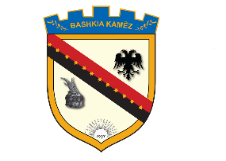 REPUBLIKA E SHQIPËRISËBASHKIA KAMËZFunksionet e Bashkise KamëzFunksionet e bashkive në fushën e kulturës, sportit dhe shërbimeve argëtuese Bashkitë janë përgjegjëse për kryerjen e këtyre funksioneve:1. Zhvillimin, mbrojtjen dhe promovimin e vlerave e të trashëgimisë kulturore me interes vendor, si dhe administrimin e objekteve që lidhen me ushtrimin e këtyre funksioneve.2. Organizimin e aktiviteteve kulturore dhe promovimin e identitetit kombëtar e lokal, si dhe administrimin e objekteve që lidhen me ushtrimin e këtyre funksioneve.3. Zhvillimin, mbrojtjen dhe promovimin e bibliotekave e të ambienteve për lexim, me qëllim edukimin e përgjithshëm të qytetarëve.4. Organizimin e aktiviteteve sportive, çlodhëse e argëtuese, zhvillimin dhe administrimin e institucioneve e të objekteve që lidhen me ushtrimin e këtyre funksioneve.Mbi shërbimet që ofron bashkiaNdërtimi , rehabilitimi dhe mirëmbajtja e ndërtesave arsimore të sistemit shkollor parauniversitar, me përjashtim të shkollave profesionale.Administrimi dhe rregullimi i sistemit arsimor parashkollor në kopshte dhe çerdhe. Shërbimet në fushën e kulturës, sportit dhe shërbimeve argëtuese1- Zhvillimi, mbrojtja dhe promovimi i vlerave e të trashëgimisë kulturore me interes vendor, si dhe administrimi i objekteve që lidhen me ushtrimin e këtyre funksioneve.2- Organizimi i aktiviteteve kulturore dhe promovimin e identitetit kombëtar e lokal, si dhe administrimi i objekteve që lidhen me ushtrimin e këtyre funksioneve.3- Zhvillimi, mbrojtja dhe promovimi i bibliotekave e të ambienteve për lexim, me qëllim edukimin e përgjithshëm të qytetarëve.4-Organizimi i aktiviteteve sportive, çlodhëse e argëtuese, zhvillimi dhe administrimi i institucioneve e të objekteve që lidhen me ushtrimin e këtyre funksioneve.